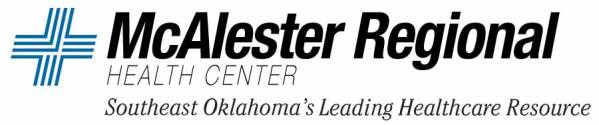 MRHC General Orientation8:00 AMWelcome to MRHC8:30 AMCustomer Service TrainingNikki Heath, Education ManagerDenise James, Customer Relations Coordinator11:00AM – 12:000PM Lunch Break 12:00 PMTour of MRHC—Ashley Kennon, Public Relations Manager1:00 PMIT Training1:30 PMInfection Control—Amy Rember2:00 PMRestraints & BLS Check2:15 PMHR Training ADPBenefitsPolicyTechRelias (quick review)3:00 PMAmerican Fidelity4:00 PMClass DismissalAt the end of General Orientation, please review, sign and return to HR.I have completed all requirements of orientation and have read the MRHC Employee Handbook (PolicyTech). I have been trained to log into Paycom and Policy Tech.I understand that Relias courses are part of the orientation process and mandatory. I understand that by not completing my Relias required educational courses within the specified time frame(2 weeks from hire date) I can be suspended from work without pay.Name (Print)	Signature	Date